ΕΘΝΙΚΟ Μ. ΠΟΛΥΤΕΧΝΕΙΟ                                       Αρ. Πρωτ.:                   ΣΧΟΛΗ                                                           Ημερομηνία:     /       /2021 ΠΟΛΙΤΙΚΩΝ ΜΗΧΑΝΙΚΩΝ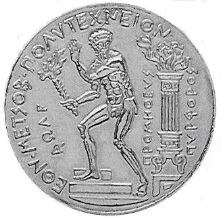 ΑΙΤΗΣΗ ΕΓΓΡΑΦΗΣ – ΔΗΛΩΣΗΣ ΜΑΘΗΜΑΤΩΝΧειμερινό Εξάμηνο Ακαδ. Έτους 2020-2021ΚΩΔΙΚΟΣ: 01........................ΕΠΩΝΥΜΟ:...........................................ΟΝΟΜΑ:..........................................ΠΑΤΡΩΝΥΜΟ:.......................................ΕΞ.ΕΓΓΡΑΦΗΣ:............ΠΕΡΙΟΧΗ:...............................................ΟΔΟΣ:.........................................ΑΡΙΘΜ.:......Τ.Κ.:........... ΤΗΛ.:.......................E-MAIL.............................ΕΞΑΜΗΝΟ 1ο							ΕΞΑΜΗΝΟ 3ο 		           ΥΠΟΧΡΕΩΤΙΚΑ						            ΥΠΟΧΡΕΩΤΙΚΑ*Η διδασκαλία της ξένης γλώσσας γίνεται στο 1ο, 2ο, 3ο και 4ο εξάμηνο, αλλά οι εξετάσεις γίνονται μόνο στο 3ο και 4ο εξάμηνο. Όσοι διαθέτουν δίπλωμα ξένης γλώσσας (lower και άνω για αγγλικά και αντίστοιχα για τις άλλες γλώσσες) απαλλάσσονται από τη διδασκαλία και εξέταση των τριών πρώτων εξαμήνων και εξετάζονται μόνο στη ξένη γλώσσα του 4ου εξαμήνου.Σημειώστε με κύκλο τον κωδικό αριθμό των μαθημάτων που θα επιλέξετε. Οι φοιτητές που εγγράφονται στο 1ο εξάμηνο μπορούν να δηλώσουν μόνο μαθήματα του αντίστοιχου εξαμήνου. ΠΑΡΑΤΗΡΗΣΗ: Σε περίπτωση που η επιλογή των μαθημάτων δεν γίνει σύμφωνα με το εκπαιδευτικό πρόγραμμα, θα κληθεί από τη Γραμματεία ο/η φοιτητής/τρια να κάνει τις απαιτούμενες προσαρμογές. Αν δεν προσέλθει, η προσαρμογή προς τις ισχύουσες διατάξεις θα γίνει από τον Κοσμήτορα της Σχολής.Έχω λάβει γνώση ότι η Γραμματεία μπορεί να χορηγεί στους γονείς μου απλό πιστοποιητικό φοίτησης για φορολογική χρήση, ή για χρήση στο ασφαλιστικό τους ταμείο.ΥΠΟΓΡΑΦΗΚΩΔΙΚΟΣ                           ΤΙΤΛΟΣ ΜΑΘΗΜΑΤΟΣΩΡΕΣΚΩΔΙΚΟΣ                        ΤΙΤΛΟΣ ΜΑΘΗΜΑΤΟΣ                        ΤΙΤΛΟΣ ΜΑΘΗΜΑΤΟΣΩΡΕΣ1058Μηχανική του Στερεού Σώματος31241Αντοχή των ΥλικώνΑντοχή των Υλικών31245Μαθηματική Ανάλυση & Γραμμική Άλγεβρα61228Δυναμική του Στερεού ΣώματοςΔυναμική του Στερεού Σώματος31039Οικολογία και Χημεία για Πολιτικούς Μηχανικούς31001Αριθμητική ΑνάλυσηΑριθμητική Ανάλυση41246Γενική Οικοδομική & Σχέδιο41178Περιβαλλοντική ΤεχνολογίαΠεριβαλλοντική Τεχνολογία31007Γεωλογία Μηχανικού41243Μέθοδοι Επίλυσης με Η/ΥΜέθοδοι Επίλυσης με Η/Υ4                Κατ’ εκλογήν υποχρεωτικά              (Υποχρεωτική η επιλογή ενός)1189ΓεωδαισίαΓεωδαισία41217Σχεδίαση Τεχνικών Έργων με Η/Υ3                       Ξένη Γλώσσα          (Υποχρεωτική η επιλογή μίας)                       Ξένη Γλώσσα          (Υποχρεωτική η επιλογή μίας)1174Παραστατική Γεωμετρία31032Αγγλική Γλώσσα 3Αγγλική Γλώσσα 321186Εισαγωγή στην Ενεργειακή Τεχνολογία31033Γαλλική Γλώσσα 3Γαλλική Γλώσσα 321186Εισαγωγή στην Ενεργειακή Τεχνολογία3                        Εργαστήριο                        Εργαστήριο1247Ανάλυση Κύκλου Ζωής Έργων Πολιτικού Μηχανικού31264Εργαστήριο Κατασκευών - ΓεωτεχνικήςΕργαστήριο Κατασκευών - Γεωτεχνικής3                            Ξένη Γλώσσα               (Υποχρεωτική η επιλογή μίας)                       ΕΞΑΜΗΝΟ 5ο                       ΕΞΑΜΗΝΟ 5ο                            Ξένη Γλώσσα               (Υποχρεωτική η επιλογή μίας)                     ΥΠΟΧΡΕΩΤΙΚΑ                     ΥΠΟΧΡΕΩΤΙΚΑ                            Ξένη Γλώσσα               (Υποχρεωτική η επιλογή μίας)ΚΩΔΙΚΟΣ                        ΤΙΤΛΟΣ ΜΑΘΗΜΑΤΟΣ                        ΤΙΤΛΟΣ ΜΑΘΗΜΑΤΟΣΩΡΕΣ1027Αγγλική Γλώσσα 121140Στατική Ανάλυση Υπερστατικών ΦορέωνΣτατική Ανάλυση Υπερστατικών Φορέων41028Γαλλική Γλώσσα 121148Τεχνική ΥδρολογίαΤεχνική Υδρολογία4                             Εργαστήριο1250Υδραυλική και Υδραυλικά ΈργαΥδραυλική και Υδραυλικά Έργα51248Εργαστήριο Υλικών31037Γεωμετρικός Σχεδιασμός ΟδώνΓεωμετρικός Σχεδιασμός Οδών41094Εδαφομηχανική ΙΙΕδαφομηχανική ΙΙ4                             Κατ’ εκλογήν υποχρεωτικά                           (Υποχρεωτική η επιλογή ενός)                             Κατ’ εκλογήν υποχρεωτικά                           (Υποχρεωτική η επιλογή ενός)                             Κατ’ εκλογήν υποχρεωτικά                           (Υποχρεωτική η επιλογή ενός)                             Κατ’ εκλογήν υποχρεωτικά                           (Υποχρεωτική η επιλογή ενός)                             Κατ’ εκλογήν υποχρεωτικά                           (Υποχρεωτική η επιλογή ενός)                             Κατ’ εκλογήν υποχρεωτικά                           (Υποχρεωτική η επιλογή ενός)                             Κατ’ εκλογήν υποχρεωτικά                           (Υποχρεωτική η επιλογή ενός)                             Κατ’ εκλογήν υποχρεωτικά                           (Υποχρεωτική η επιλογή ενός)1217Σχεδίαση Τεχνικών Έργων με Η/Υ331174Παραστατική ΓεωμετρίαΠαραστατική Γεωμετρία31186Εισαγωγή στην Ενεργειακή ΤεχνολογίαΕισαγωγή στην Ενεργειακή Τεχνολογία31265Επιχειρησιακή Έρευνα & ΒελτιστοποίησηΕπιχειρησιακή Έρευνα & Βελτιστοποίηση3                           Εργαστήριο                           Εργαστήριο1271Εργαστήριο Υδατικών Πόρων & ΠεριβάλλοντοςΕργαστήριο Υδατικών Πόρων & Περιβάλλοντος3